VabilonaPrikaz, predavanje, druženje in pogostitev Open Field Day v okviru EU- Projekta SI-MUR-AT Ekološko trajnostno kmetijstvo in podtalnicaDatum: 	četrtek, 11. april 2019Kraj: 	Apače -  prikaz na njivi kmetije Martina Frasa na VVO I v Segovcih pri ApačahČas trajanja: 	10:00 do 14:00 ureProgram: Ugotavljanje zdravstvenega stanja posevkov in strategija izvedbe varstva rastlin glede na specifiko;  prof. dr. Mario LEŠNIK, FKBV UM,     Prikaz vzorčenja in meritev nitrata v tleh in v rastlinskem soku ter klorofila in predstavitev normativov za gnojenje na osnovi nitratnih testov; Zita FLISAR NOVAK KGZS- zavod MS,   Prikaz avtomatiziranega vzorčenja tal s pomočjo GPS sistema, ki shrani sled vzorčenja, kmetovalec pa dobi možnost za ON-LINE- vstop do podatkov analize; Maximilian Kainz MRGL,   Možnosti in prepovedi uporabe pripravkov za varstvo rastlin na VVO; Breda Vičar KGZS zavod MS2, Varstvo rastlin in gnojenje v sistemu trajnostnega kmetovanja – predavanje; prof. dr. Mario LEŠNIK, FKBV UM1,     Predavanje, druženje in pogostitev na  Turistični kmetiji Urška, Plitvica 10A, 9253 Apače.V primeru slabega vremena (dež) bo prikaz in predavanje na turistični kmetiji Urška, Plitvica 10A.SI-MUR-AT  OPEN Field Day - prikaz, 11. April 2019  Prikaz na njivi kmetije Martina Frasa na VVI I v Segovcih 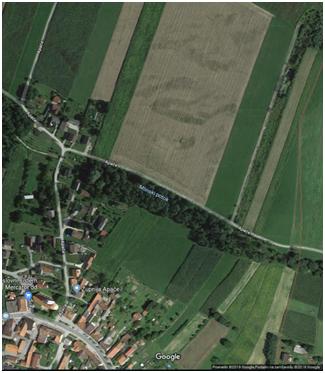 Označbe za prikaz bodo postavljene v Apačah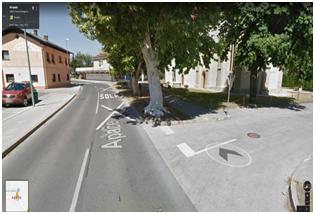 Kontakt:Zita FLISAR NOVAK, univ.dipl.ing.agr.KGZS-ZAVOD MSzita.flisar-novak@kgzs-ms.siPredavanje, druženje in pogostitev na turistični kmetiji Urška, Plitvica 10a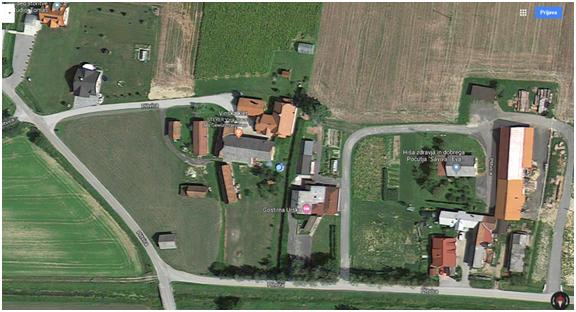 